									   С Образец бр. 10До продеканот на Стоматолошки факултет - Скопје					     БАРАЊЕ за замена на неположен изборен предметод ____________________________________ индекс бр. _________студент на студиската програма __________________________Ве молам, при уписот на зимскиот/летниот семестар од учебната 20____/20____ година да ми одобрите замена на неположениот изборен предмет: __________________________________________________________, запишан во зимскиот/летниот семестар во учебната 20____/20____ година, со следниот изборен предмет: _____________________________________________. Со почит,	          									   Студент									_________________Тел:______________________Email:_____________________Прилог: Индекс и уплатницаНапомена: барањето треба да биде таксирано со 50,00 ден. _____________________________	      				                          (број за платена административна такса)и заверено во студентската архивата. 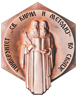 РЕПУБЛИКА СЕВЕРНА МАКЕДОНИЈАУниверзитет „Св. Кирил и Методиј” - СкопјеСтоматолошки факултет – Скопје 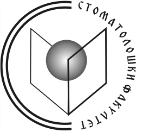 Број: ____/____  Датум: ____ .20_____ година С К О П Ј Е